嘉兴市2020~2021学年度第一学期期末测试高一语文 试题卷  (2021.1)现代文阅读(35分)现代文阅读Ⅰ(本题共3小题，10分)阅读下面的文字，完成1—3题。材料一：将一门技术掌握到炉火纯青，这固然是工匠精神，但工匠精神的内涵又远不限于此。有人说：“没有一流的心性，就没有一流的技术。”的确，倘若没有发自肺腑、专心如一的热爱，怎能有废寝忘食、尽心竭力的付出；没有臻于至善、超今冠古的追求，怎能有出类拔革、巧夺天工的卓越;没有冰心一片、物我两忘的境界，怎能有雷打不动、脚踏实地的笃实。工匠精神中所深藏的，有格物致知、正心诚意的生命哲学，也有技进乎道、超然达观的人生信念。从赞叹工匠继而推崇工匠精神，见证着社会对浮躁风气、短视心态的自我疗治，对美好器物、超凡品质的主动探寻。我们不必人人成为工匠，却可以人人成为工匠精神的践行者。(摘选自李斌《以工匠精神雕琢时代品质》)材料二：(摘编自李群、唐芹芹、张宏如、王茂样《制造业新生代农民工工匠精神量表开发与验证》)材料三:如果从层次上划分，工匠精神大致可以分为两个层次，一种是道德层面的工匠精神，另一种则是制度层面的工匠精神。与一味的追求虚无缥缈的“形而上”的工匠精神相比，也许当前社会需要的更多的是脚踏实地的“形而下”的工匠精神。虽然在道德层面对工匠精神进行宣传是必要的，但是在制度层面，只有真正使工匠精神“落地”，才能发挥出工匠精神的作用，工匠精神也才能更加具有现实意义。工匠高超的技术技能离不开高尚的道德品质。为了更好地弘扬工匠精神，全国不少地方都掀起了“劳动光荣、工匠自豪”之类的工匠精神学习活动。似乎只要宣传到位了，就会有更多的人选择做一名工匠，工匠的社会地位也会随之提高。事实上，仅仅依靠道德感化与口号宣传来培育工匠精神，形式大于实际，这种工匠精神充其量只能算作“伪工匠精神”。(摘编自庄西真《多维视角下的工匠精神:内涵剖析与解读》)材料四：工匠精神以“至善”为最高价值追求。儒家伦理渴望通过道德教化形成为人处世的理想模型，塑造“理想人格”，这种渴望投射到手工制作中强化了工匠的使命感和责任心，促使工匠不断提高器物质量。劳动者若想以一己之力去把握、改变劳动对象，就必须全身心投入劳动过程，达到与劳动对象相融合的状态。“人是自身创造性活动的产物，人怎样劳动，就有怎样的本质以及怎样的生存状态。劳动从来就包含着对人性的造就或培育，并表现出人性化的特征。”工匠精神要求劳动者在劳动过程中将毅力与关注力完全集中到劳动对象上。劳动者将自己的技艺与审美投注于劳动对象之中，反复琢磨、研究劳动对象，赋予其温度、情怀、个性。在他们眼中劳动对象本身也是有生命和使命的，他们的追求就是尽自己最大的努力将价值与美极致发挥。强烈的责任心与耐心使人能静下心来处理好细微之处，并趋于极致，保证劳动者的精神参与度，保证其精神和感情完全投入其中，从而摆脱机械的、强制的活动过程。他们“对技术工艺宗教般的狂热追求远远超越了对利润的角逐”，不因经济利益而忽略和拒绝着力于为人们所需的“小器”制造领域，无论是国之重器，还是生活小器，都追求卓越，尽善尽美。(摘编自董雅华《工匠精神的当代价值及其实现路径》)1.下列有关“工匠精神”的相关表述，正确的一项是(    )(3分)A.工匠精神深藏的生命哲学和人生信念源自社会对浮躁风气、短视心态进行自我疗治的需要。B.工匠精神的“内隐层”包含了立足岗位职责、消费者至上、打造精品、不断开拓等方面内容。C.工匠精神以“至善”作为价值追求的最高目标，力求尽自己最大所能将价值与美发挥到极致。D.工匠精神要求劳动者将毅力与关注力完全集中到劳动对象上，反复琢磨，赋予其温度与个性。2.下列对上述材料的理解，不符合原文意思的一项是(    )(3分A.人们如果想要练就一流的技术，就必须修炼诚挚专一的热爱、正心诚意的投入、锲而不舍的求索、臻于完美的追求等一流的心性。B.忽视在制度层面使工匠精神“落地”，而仅仅依靠道德层面的精神感化和对工匠精神进行口号宣传，只能培育出“伪工匠精神”。C.儒家文化通过道德教化塑造“理想人格”的追求投射到手工制作中，强化了工匠的使命感和责任心，促使工匠不断提高产品品质。D.具有工匠精神的劳动者往往对技术工艺有着宗教般的狂热追求，他们追求卓越，尽善尽美，不为赚钱，不求利润，不寻求经济利益3.根据上述材料，指出培育“工匠精神“的路径。（4分）                                             ▲                                               （二）现代文阅读Ⅱ（本题共4小题，18分）阅读下面的选文，完成第4—7题。故都的秋郁达夫秋天，无论在什么地方的秋天，总是好的；可是啊，北国的秋，却特别地来得清，来得静，来得悲凉。我的不远千里，要从杭州赶上青岛，更要从青岛赶上北平来的理由，也不过想饱尝一尝这“秋”，这故都的秋味。江南，秋当然也是有的，但草木凋得慢，空气来得润，天的颜色显得淡，并且又时常多雨而少风；一个人夹在苏州上海杭州，或厦门香港广州的市民中间，混混沌沌地过去，只能感到一点点清凉，秋的味，秋的色，秋的意境与姿态，总看不饱，尝不透，赏玩不到十足。秋并不是名花，也并不是美酒，那一种半开、半醉的状态，在领略秋的过程上，是不合适的。不逢北国之秋，已将近十余年了。在南方每年到了秋天，总要想起陶然亭的芦花，钓鱼台的柳影，西山的虫唱，玉泉的夜月，潭柘寺的钟声。在北平即使不出门去吧，就是在皇城人海之中，租人家一椽破屋来住着，早晨起来，泡一碗浓茶，向院子一坐，你也能看得到很高很高的碧绿的天色，听得到青天下驯鸽的飞声。从槐树叶底，朝东细数着一丝一丝漏下来的日光，或在破壁腰中，静对着像喇叭似的牵牛花（朝荣）的蓝朵，自然而然地也能够感觉到十分的秋意。说到了牵牛花，我以为以蓝色或白色者为佳，紫黑色次之，淡红色最下。最好，还要在牵牛花底，教长着几根疏疏落落的尖细且长的秋草，使作陪衬。北国的槐树，也是一种能便人联想起秋来的点辍。像花而又不是花的那一种落蕊，早晨起来，会铺得满地。脚踏上去，声音也没有，气味也没有，只能感出一点点极微细极柔软的触觉。扫街的在树影下一阵扫后，灰土上留下来的一条条扫帚的丝纹，看起来既觉得细腻，又觉得清闲，潜意识下并且还觉得有点儿落寞，古人所说的梧桐一叶而天下知秋的遥想，大约也就在这些深沉的地方。秋蝉的衰弱的残声，更是北国的特产，因为北平处处全长着树，屋子又低，所以无论在什么地方，都听得见它们的啼唱。在南方是非要上郊外或山上去才听得到的。这秋蝉的嘶叫，在北方可和蟋蟀耗子一样，简直像是家家户户都养在家里的家虫。还有秋雨哩，北方的秋雨，也似乎比南方的下得奇，下得有味，下得更像样。在灰沉沉的天底下，忽而来一阵凉风，便息列索落地下起雨来了。一层雨过，云渐渐地卷向了西去，天又青了，太阳又露出脸来了，着着很厚的青布单衣或夹袄的都市闲人，咬着烟管，在雨后的斜桥影里，上桥头树底下去一立，遇见熟人，便会用了缓慢悠闲的声调，微叹着互答着地说：“唉，天可真凉了——”（这了字念得很高，拖得很长。）“可不是吗？一层秋雨一层凉了！”北方人念阵字，总老像是层字，平平仄仄起来，这念错的歧韵，倒来得正好。北方的果树，到秋天，也是一种奇景。第一是枣子树，屋角，墙头，茅房边上，灶房门口，它都会一株株地长大起来。像橄榄又像鸽蛋似的这枣子颗儿，在小椭圆形的细叶中间，显出淡绿微黄的颜色的时候，正是秋的全盛时期，等枣树叶落，枣子红完，西北风就要起来了，北方便是沙尘灰土的世界，只有这枣子、柿子、葡萄，成熟到八九分的七八月之交，是北国的清秋的佳日，是一年之中最好也没有的Golden Days。有些批评家说，中国的文人学士，尤其是诗人，都带着很浓厚的颓废的色彩，所以中国的诗文里，赞颂秋的文字的特别的多。但外国的诗人，又何尝不然？我虽则外国诗文念的不多，也不想开出帐来，做一篇秋的诗歌散文钞，但你若去一翻英德法意等诗人的集子，或各国的诗文的Anthology来，总能够看到许多并于秋的歌颂和悲啼。各著名的大诗人的长篇田园诗或四季诗里，也总以关于秋的部分。写得最出色而最有味。足见有感觉的动物，有情趣的人类，对于秋，总是一样地特别能引起深沉，幽远、严厉、萧索的感触来的。不单是诗人，就是被关闭在牢狱里的囚犯，到了秋天，我想也一定能感到一种不能自己的深情，秋之于人，何尝有国别，更何尝有人种阶级的区别呢？不过在中国，文字里有一个“秋士”的成语，读本里又有着很普遍的欧阳子的《秋声》与苏东坡的《赤壁赋》等，就觉得中国的文人，与秋和关系特别深了，可是这秋的深味，尤其是中国的秋的深味，非要在北方，才感受得到底。南国之秋，当然也是有它的特异的地方的，比如廿四桥的明月，钱塘江的秋潮，普陀山的凉雾，荔枝湾的残荷等等，可是色彩不浓，回味不永。比起北国的秋来，正像是黄河之与白干，稀饭之与馍馍，鲈鱼之与大蟹，黄犬之与骆驼。秋天，这北国的秋天，若留得住的话，我愿把寿命的三分之二折去，换得一个三分之一的零头。1934年8月，在北平4.下面对文本相关内容的理解，不正确的一项是(    )(3分)A.作品的题目中不说“北平”而说“故都”，含有深切的眷恋之意，也有一种文化意味。B.作者写故都的秋景，着重写了名胜古迹的秋，同时关注了北平老百姓的日常生活场景。C.作者以中国文人的悲秋传统为后盾，提出秋对于有情趣的人类来说能够引起别样感受。D.作者在最后说愿意用生命来换取秋天常驻人间，夸张地表达了对故都之秋的深沉的爱。5.下面对相关作品艺术特色的鉴赏，不正确的一项是(    )(3分)A.《故都的秋》和《赤壁赋》两篇文章虽有古今不同，但都写了秋天的景色，景物描写具体，多用排比句，富有音韵之美B.《故都的秋》中谈“秋味”，《我与地坛》中写到了熨帖的苦味，两篇文章都以具体形象的文字生动表达了无形的感受。C.《故都的秋》和《登泰山记》虽然写的景物不同，但两篇文章都能注意将小细节和大印象结合，于生动写景中自然抒情。D.《故都的秋》和《荷塘月色》都注重大量采用比喻、通感、引用的手法，丰富作品的内容，营造出充满诗情画意的境界。6作品题为“故都的秋”，为什么还要写南方的秋?请作简析。(6分)                                             ▲                                               7.任选作品中的一幅故都秋景图，用四个字给画面命名，并对画面的相关文句进行赏析。(6分)画面：                 ▲             赏析：                                       ▲                                                 (三)整本书阅读(7分)基于《乡土中国》的整本书阅读，完成第8—9题。(共2题，共7分)8.费孝通教授在《乡土中国》中，提出了有关中国乡土社会的一系列概念，并作出了具体阐释。比如:他以“好像把一块石头丢在水面上所发生的一圈圈推出去的波纹，每个人都是他社会影响所推出去的圈子的中心”来形象地解释“   ▲   ”的概念。又如，以西方“法理社会”概念作为乡土中国“   ▲   社会”的对照。再如，他在文中指出“从   ▲   结合转变到地缘结合是社会性质的转变，也是社会史上的一个大转变”。请选择本题中任意两个空格填写。(2分)                                          ▲                                               9.传统中国人初次见面常常先问“贵庚几何”，而西方人却认为年龄是个人的隐私，不能随便问。请利用你阅读《乡土中国》获得的知识，解释中国人为什么会有这样的问候习惯。(5分)                                          ▲                                               二、古诗文阅读(35分)(一)阅读下面的甲、乙两段文言文，完成10—13题。(本题共4个小题，17分。选择题每题3分，第13题8分)甲壬戌之秋，七月既望，苏子与客泛舟游于赤壁之下。清风徐来，水波不兴。举酒属客，诵明月之诗，歌窈窕之章。少焉，月出于东山之上，徘徊于斗牛之间。白露横江，水光接天。纵一苇之所如，凌万顷之茫然。浩浩乎如冯虚御风，而不知其所止；飘乎如遗世独立，羽化而登仙。……苏子曰“客亦知夫水与月乎?逝者如斯，而未尝往也；盈虚者如彼，而卒莫消长也。盖将自其变者而观之，则天地曾不能以一瞬;自其不变者而观之，则物与我皆无尽也，而又何羡乎!且夫天地之间，物各有主，苟非吾之所有，虽一毫而莫取。惟江上之清风，与山间之明月，耳得之而为声，目遇之而成色，取之无禁，用之不竭，是造物者之无尽藏也，而吾与子之所共适。”(节选自宋代苏轼《赤壁赋》)乙余以乾隆三十九年十二月，自京师乘风雪，历齐河、长清，穿泰山西北谷，越长城之限，至于泰安。是月丁未，与知府朱孝纯子颍由南麓登。四十五里，道皆砌石为磴，其级七千有余。泰山正南面有三谷。中谷绕泰安城下，郦道元所谓环水也。余始循以入，道少半，越中岭，复循西谷，遂至其巅。古时登山，循东谷入，道有天门。东谷者，古谓之天门溪水，余所不至也。今所经中岭及山巅，崖限当道者，世皆谓之天门云。首中迷雾冰滑，磴几不可登。及既上，苍山负雪，明烛天南。望晚日照城郭，汶水、租徕如画，而半山居雾若带然。（节选自清代姚鼐《登泰山记》）10.下列对文中加点词语的相关内容的解说，不正确的一项是(    )(3分)A.“既望”中“既”的意思是“过了”，“望”是指农历每月十五，所以“既望”是指月末。B.“壬戌”“乾隆三十九年”分别采用干支纪年法、年号纪年法，这是古代最常用的纪年法。C.“无尽藏”是佛家用语，谓佛德广大，像海一样能包罗万物，在文中指无穷无尽的宝藏。D.“知府朱孝纯子颍”中“知府”是官职，“孝纯”是名，“子颍”是字，名和字并称表示尊敬。11.下列各组句子中，加点词的意义和用法相同的一组是(    )(3分)A.月出于东山之上             不拘于时B.凌万顷之茫然               古谓之天门溪水 C.而未尝往也                 而闻者彰D.余以乾隆三十九年十二月     余始循以入12.下列对原文有关内容的概括与分析，不正确的一项是（    ）（3分）A.节选两文均出自我国古代散文名篇，各具意趣，一状水月，一写山景，体现了“智者乐水，仁者乐山”的中国文化传统。B.节选两文都有融情于景、情景交融的特点，苏轼泛舟赤壁，姚鼐登山赏雪，两人都把个人的思想感情寓于自然山水之中。C.节选两文语言特点鲜明，甲文为文赋，行文整散结合，有着整饬之美，乙文是桐城派山水游记，文字富艳精工，通畅清顺。D.节选两文都选择了古代重要文化意象为写作对象，赤壁为古战场，泰山为五岳之首，这两个意象具有特殊的文化意蕴。13.把文中画横线的句子翻译成现代汉语。(8分，每句4分)(1)自其不变者而观之，则物与我皆无尽也，而又何羡乎?                                          ▲                                               (2)今所经中岭及山巅，崖限当道者，世皆谓之天门云。                                          ▲                                               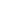 （二)文言断句(3分)今夫水搏而跃之可使过颡激而行之可使在山是岂水之性哉其势则然也14.给上面这段文字断句，正确的一项是(    )(3分)A.今夫水/博而跃之/可使过颡激/而行之/可使在山/是岂水之性哉其势/则然也B.今夫水/博而跃之/可使过颡/激而行之/可使在山/是岂水之性哉/其势则然也C.今夫水/搏而跃之/可使过颡激/而行之/可使在山/是岂水之性哉/其势则然也D.今夫水/搏而跃之/可使过颡/激而行之/可使在山/是岂水之性哉其势/则然也(三)阅读下面两首诗歌，完成15—16题(本题共2小题，共9分。15题3分，16题6分，)短歌行[东汉]曹操对酒当歌，人生几何!譬如朝露，去日苦多。慨当以慷，忧思难忘。何以解忧?唯有杜康。青青子衿，悠悠我心。但为君故，沉吟至今。呦呦鹿鸣，食野之苹。我有嘉宾，鼓瑟吹笙。明明如月，何时可掇?忧从中来，不可断绝。越陌度阡，枉用相存。契阔谈䜩，心念旧恩。月明星稀，乌鹊南飞。绕树三匝，何枝可依?山不厌高，海不厌深。周公吐哺，天下归心。大风歌[西汉]刘邦大风起云飞扬，威加海内兮归故乡，安得猛士兮守四方!15.下列对上面两首诗歌的理解和赏析，不正确的一项是(    )(3分)A.《短歌行》第一节“对酒当歌”四句诗，妙用比喻，体现了一种时间不等人的急迫情绪，蕴含着及时行乐的意思。B.《短歌行》用单纯的四言节奏，语气变化不大，但无单调之感，读起来铿锵有力，透露着诗人的坚定意志和雄心壮志C.《大风歌》每句都有“兮”，带有楚风特点，大气磅礴，既表现了诗人对家国兴亡的担忧，又体现了他的王者风范。D.“威加海内兮归故乡”，只一个“威”字，就表现出刘邦的那种威风凛凛、天下无人能与之匹敌的冲天豪迈气概。16.“山不厌高，海不厌深。周公吐哺，天下归心”和“安得猛士兮守四方”都抒发了什么感情?抒情方式有什么不同?请简析。(6分)                                          ▲                                               (四)古诗文名句默写(6分)17.名名篇默写(本题共1小题，共6分)(1)《归园田居(其一)》中表达渴望摆脱束缚、向往田园生活感情的诗句是：“      ▲     ，      ▲     。”(2)《赤壁赋》中概括了曹操军队在攻破荆州后、顺流东下时的盛况的句子是：“    ▲    ，    ▲   。”（3)《师说》中韩愈认为“弟子不必不如师，师不必贤于弟子”的原因是:“      ▲     ，      ▲     。”三、语言文字运用(20分)18.阅读下面文段，按要求完成文后表格。(12分)东汉中后期，游宦(huàn)、游学之风盛行，大批士子远高故乡。作为文人五言诗滥觞的《古诗十九首》反应的就是这一现实，诗中充满了羁(jī)旅怀乡的情感。有一首诗的主人公采撷(jié)美草香花要送给“同心”的人，但他思念的人还在“旧乡”，长路漫漫，欲赠不能，只能让忧伤陪伴自己终老。全诗字里行间流露着漂泊他乡和分隔两地的无耐。让我们诵读这首诗，体会其“浅而能深、近而能远”的特色（胡应麟《诗薮·内编》卷一）。19.近日，嘉兴某医院的王医生由于在抗疫工作中表现突出，被评为“抗击新冠疫情先进个人”，小张身为日报小记者，准备去作一次采访，现在需要先把采访过程补充完整:(4分)(1)采访准备。了解采访注意事项，了解采访者的基本情况，确定采访提纲，联系采访对象，确定采访时间和地点（2）       ▲         。          ▲            。（3）        ▲        。整理访谈记录，整合访谈内容，使之紧扣主题、内容充实20.嘉兴地区有很多特产，比如嘉兴的南湖菱、五芳斋粽子，海宁的宴球，平湖的糟蛋，桐乡的杭白菊，海盐的大头菜，嘉善的西塘黄酒，等等。请你从以上所列的七种特产中任选一种写一条推荐语。要求:体现这种特产的特点，至少使用一种修辞手法。不超过30字(含标点符号)。(4分)特产:      ▲    推荐语：四、写作题（本大题60分）21.2020年是不寻常的一年。在2021岁首，回望2020年，有哪些难忘的人和事萦绕在你的心头，让你产生体验和感悟？请以“回望2020”为题，写一篇文章。【要求】①立意自定。②以记叙为主。③不得套作抄袭。④不少于700字。嘉兴市2020~2021学年度第一学期期末测试高一语文  参考答案    （2021.1）选择题答案1.(3分)选C项。A项，两者没有因果必然联系，犯了强加因果的错误。B项，材料二中“打造精品、不断开拓”属于外显层态度行为，选项犯了张冠李戴的错误。D项，原文表述为“……要求劳动者在劳动过程中……”，选项中缺了限定修饰语“在劳动过程中”，扩大了范围，犯了以偏概全的错误。2.(3分)选D项。原文“不为赚钱”和“远远超越了对利润的角逐”，并没有否定追求经济利益，只是说在经济利益与超凡品质有冲突的时候，更倾向于后者。3.(4分)(1)在社会上倡导“工匠精神”，营造崇尚“工匠精神”的社会氛围。(2)从制度层面落实激励措施，奖励人们爱岗敬业、提高技能、持续创新的态度和行为。(3)培养新生代社会责任感和“干一行爱一行”的职业信念。【评分标准:答出一点给2分，答出任意两点，得4分】4.(3分)选B项。作者在文中并没有重点写北平名胜古迹的秋景，而是着重写老百姓的普通生活场景。5.(3分)选D项。《故都的秋》没有大量采用比喻、通感、引用的手法。6.(6分)作品有两处写到南方的秋天。一处是第二段，一处是倒数第二段。(1)和故都的秋进行对比，突出北国之秋的浓烈、酣畅。(2)进一步表达了作者对故都之秋的深爱。(3)前后呼应，结构上形成照应，构思巧妙。(4)丰富了文章内容，拓展了意境。【评分标准:每写对1点得2分，写对3点得满分】7.(6分)答案示例:画面:秋槐落蕊图。赏析:这段描写情景交融，打通了视觉和触觉，写出了其寂静、轻柔、细腻的特点，给读者以逼真鲜明的感受，表现了作者欣喜、闲适、落寞的微妙的感情。【评分标准:命名恰当2分(如未写成四个字的词语至少扣1分)，写出写法特点2分，写出画面特点1分，指出作者情感1分。】8.(2分)差序格局、礼俗社会、血缘【评分标准:写出一个得1分，写出两个得2分，写出三个，按前两个评分】9.(5分)中国人的这样的习惯和传统文化背景紧密相关的。(1分)在《乡土中国》中，作者提到了乡土社会中存在着“教化性权力”，在亲子关系里表现得最明显，但并不限于亲子关系。(1分)扩大到成人之间，就是形成了长幼之序。(1分)中国人见面客套时问年龄，是一种礼貌，其实质在于了解了对方和自己的长幼关系后，采取合乎礼俗的方式进行交流。(2分)【评分标准:按点给分】10.(3分)选A项。“既望”是指每月十六。11.(3分)选C项。连词，表转折。A项，介词，从/介词，表被动；B项，助词，定语后置标志/代词，它；D项，介词，在(引出时间)/同“而”，表顺承，连词。12.(3分)选C项。《登泰山记》文字素朴雅正，通畅清顺，不是“富艳精工”13.(8分)(1)从事物不变的一面看来，万物与自己的生命同样无穷无尽，又有什么可羡慕的呢?【评分标准:译对“自其”“无尽”“何羡”各1分，整体句意连贯1分，共4分】(2)现在(我)经过的中岭和山顶，有像门槛一样横在路上的山崖，人们都叫它天门。【评分标准:译对“经”“崖限”“当道”各1分，整体句意连贯1分，共4分】14.(3分)选B项。正确断句为:今夫水/搏而跃之/可使过颡/激而行之/可使在山/是岂水之性哉/其势则然也。【原文】孟子曰:“水信无分于东西，无分于上下乎?人性之善也，犹水之就下也。人无有不善，水无有不下。今夫水，搏而跃之，可使过颡;激而行之，可使在山。是岂水之性哉?其势则然也。人之可使为不善，其性亦犹是也。”(选自《孟子·告子上》第二篇)【译文】孟子说:“水流确实是本来不分向东向西的，难道也不分向上向下吗?人性的善，就好比水朝下流一样。人性没有不善的，水没有不向下流的。水，拍打一下叫它飞溅起来，也能使它高过人的额头；阻挡住它叫它倒流，可以使它流到山上。这难道是水的本性吗?是形势导致这样的。人之所以可以使他变得不善，他本性的改变也正像这样。”15.(3分)选A项。没有让人“及时行乐”的意思。16.(6分)都是抒发了渴求贤才安定天下的豪情(2分)。【评分标准:写出“渴求贤才”得2分】“山不厌高，海不厌深。周公吐哺，天下归心”是运用了比喻、化用典故等手法间接抒情；【评分标准:写出“间接抒情”1分，写出具体手法1分】“安得猛士兮守四方!”运用疑问句直接抒情。【评分标准:写出“直接抒情”1分，写出句式特点1分】17.（6分）（1）羁鸟恋旧林      池鱼思故渊（2）舳舻千里        旌旗蔽空（3）闻道有先后      术业有专攻【评分标准：写对一格得一分】18.（14分）jié【评分标准:表格前五行，每空1分，共10分;第六行，义项选择正确1分，理由解说写到一点即可得1分，共2分】19.(4分)(2)进行采访。(1分)提出具体问题，注意倾听，随时给予积极回应。(2分)(3)撰写采访稿。(1分)【评分标准:按点给分，意思对即可】20.(4分)答案示例:南湖菱圆润无角似馄饨，肉细味甜溢清香，欢迎品尝!【评分标准】指出特点1分，修辞1分，语句通顺1分，表达“推荐”的意思1分。21.作文(60分)题目是“回望”，意味着要有总体大局观，总结、回顾;回望中，也要有重点、有选择，抓住“什么情况下回望”“回望什么”“为什么回望”等问题。【作文评分标准】一类文(55—60)紧扣题意，感情真挚，寓意深刻，有回味，构思巧妙，情节丰富生动，描写生动形象，语言畅达，表达富有个性化。二类文(50—54)符合题意，感情真挚，有寓意，能体现构思特点，情节具体，描写较具体，语言通顺，夹叙夹议，有一定文采。三类文(42—49)基本合题，立意鲜明，选材较恰当，中心尚明确，内容较充实，有真情实感，结构基本完整，叙述清楚，有表达思考和体验的语句，语言通顺。四类文(36—41)题意基本合题，但写人叙事与题意游离，情节散乱，内容单薄，记叙文特征不清晰，结构不完整，有语病、错别字等文字差错。五类文(21—35)脱离题意，文理不通处较多，内容苍白，结构不够完整，语病较多。补充扣分:1.错别字每2个扣1分，最多扣3分。2.每少些50字扣1分。未完成作文的，得分降一档3.标点差错多，酌情扣分。4.未写题目扣2分。5.全文不超过400字的，得分不超过25分。6.文面整洁的，酌情加1-2分;文面不整洁的，酌情扣1-2分。层次维度关键词外显层（态度/行为）爱岗敬业锲而不舍、工作严谨、做事踏实、一丝不苟、耐住寂寞、务实肯干、专注、敬业等外显层（态度/行为）提高技能提高专业技术、提高专业知识、做好手艺活、做好学徒等外显层（态度/行为）持续创新提升质量、求精、挑刺、追求细节、打造精品、不断开拓、尚巧、创新等内隐层（价值观）社会责任立足岗位职责、做好岗位工作、对产品负责、质量过关、消费者至上、对客户负责等内隐层（价值观）职业信念干一行爱一行、匠魂、品德、不为赚钱等文段中的错误类别指出或描述错误写与改正后的内容（字音、字形、词语，正确的表述）注意有误字开有错词语运用有误有语病的句子标点有误“滥觞”一词有以下几个义项：①指江河发源处水很小，仅可浮起酒杯；②指小水；③比喻事物的起源、发端；④波及，影响；⑤泛滥，过分“滥觞”一词有以下几个义项：①指江河发源处水很小，仅可浮起酒杯；②指小水；③比喻事物的起源、发端；④波及，影响；⑤泛滥，过分选择义项（    ）理由：          ▲            题号12451011121415答案CDBDACCBA文段中的错误类别指出或描述错误写与改正后的内容（字音、字形、词语，正确的表述）注意有误撷（jié）xié字开有错无耐无奈词语运用有误反应反映有语病的句子“诗中充满了羁旅怀乡”成分残缺（也可视作搭配不当）后面加上宾语中心语“的思绪”或“的情感”等。标点有误“（胡应麟《诗薮·内编》卷一）”括号及内容位置有误应该放在“浅而能深、近而能远”的后面。“滥觞”一词有以下几个义项：①指江河发源处水很小，仅可浮起酒杯；②指小水；③比喻事物的起源、发端；④波及，影响；⑤泛滥，过分选段中应该是哪个义项呢？试作选择，并简要说明理由。“滥觞”一词有以下几个义项：①指江河发源处水很小，仅可浮起酒杯；②指小水；③比喻事物的起源、发端；④波及，影响；⑤泛滥，过分选段中应该是哪个义项呢？试作选择，并简要说明理由。选择义项（  ③  ），理由：此处取“滥觞”的比喻义，所包含的意思是“《古诗十九首》是文人五言诗的起源和发端”。（1分）另外，这个义项属名词性，合乎该语境的语法规范（1分）